BVF schafft Anlaufstelle für technische Fragen zu Flächenheiz- und -kühlsystemenSeit vielen Jahren werden von Handwerkern, Planern und Bauherren technische Anfragen zur Flächenheizung und Flächenkühlung an die BVF Geschäftsstelle herangetragen und im Einzelfall beantwortet. Dabei gibt es oft gestellte Fragen (Frequently Asked Questions), die der Bundesverband Flächenheizungen und Flächenkühlungen e.V. (BVF) nun mit den im Arbeitskreis Technik abgestimmten Antworten auch auf seiner Homepage beantwortet.Der BVF hat sich mit seiner Homepage, den Broschüren und Publikationen und  der Vernetzung im Markt als Wissensinstanz etabliert. Damit einher geht die steigende Nachfrage nach Unterstützung bei schwierigen technischen Situationen oder grundlegenden Fragen zu Flächenheiz- und –kühlsystemen. Diesbezüglich wenden sich neben Fachleuten auch Sachverständige und Bauherren aller Art an den BVF. Um den Markt der  Flächenheizung und Flächenkühlung in der Planungs-, Installations- und Nutzungsphase weiter zu unterstützen bietet der BVF nun auf seiner Homepage einen neuen Service an. Unter der Rubrik FAQ (https://www.flaechenheizung.de/fachinformationen/faq) listet er die häufigsten Fragen an die Geschäftsstelle mit den im Arbeitskreis Technik abgestimmten Antworten auf. Damit schließt der BVF als Wissensinstanz die Lücke zwischen Normung und Anwendungstechnik für alle am Bau Beteiligten.Auf der Seite finden Interessierte verschiedenste Fragen bspw. aus den Bereichen Verlegung oder Regelung und die entsprechenden Antworten. Sofern vorhanden sind diese u.a. mit Links zu weiterführenden Informationen des BVF versehen. Die Rubrik wurde neu eingerichtet und wird schrittweise aktualisiert und erweitert, es lohnt sich also regelmäßig vorbeizuschauen.Weitere Informationen unter: www.flaechenheizung.de oder unter der Telefonnummer 0231 618 121 30.Anzahl Zeichen: 1.681Bildlegende: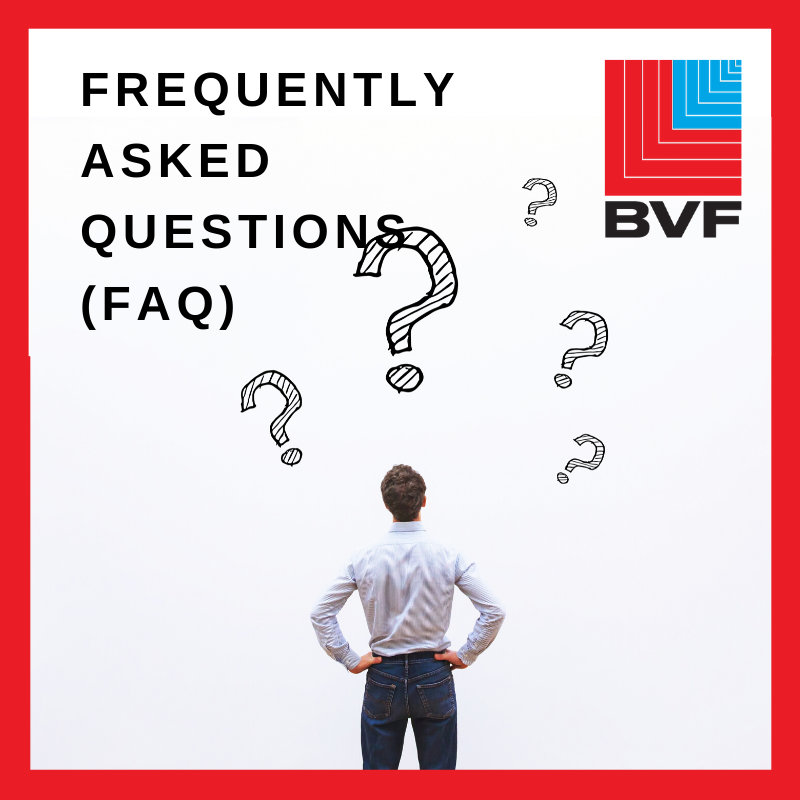 Der BVF hat eine neue Rubrik auf seiner Homepage eingerichtet: Frequently Asked Questions.Der BVF wurde 1971 gegründet und ist ein Zusammenschluss von über 60 gleichberechtigten Unternehmen aus Heizungsindustrie, Regelungstechnik, Handel und Montage. Die Schwerpunktthemen sind Heizen und Kühlen über Fußboden, Wand und Decke. Dabei werden hydraulische und elektrische Systeme abgedeckt. Der BVF ist anhörungsberechtigter Bundesverband und vertritt die Interessen im technischen bzw. anwendungstechnischen Bereich der Branche bei Bundesministerien, Verbänden, Handwerksorganisationen und in der Normung. Er betreibt umfangreiche herstellerneutrale Facharbeit und hat ein weitreichendes Netzwerk im Gesamtmarkt Heizung, Trockenbau, Estrich, Energiesparen und energetische Modernisierung. Redaktionelle Rückfragen an:Alexandra BorkeReferentin Technik+49 231 618 121 30alexandra.borke@flaechenheizung.deBundesverband Flächenheizungen und Flächenkühlungen e.V.Wandweg 1
44149 Dortmund+49 231 618 121 30+49 231 618 121 32info@flaechenheizung.de